Thanking letter to the sponsor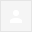 Dear sir ,                                                                                                                               My name is Chandan Ray Naskar  and i will join internship in North Bengal Medical College at march ,24 in 2016.I  am currently attending  coaching for post graduation examination  from PGDIAMS in siliguri. I want to be a specialist in medicine.                   I would like to take this opportunity  to thank you ,my sponsor.You have shown your sincere kindness by lending a hand in my education and well being. Your sponsor has helped to realize that dreams do come true  that i can be what i want.My family is secure knowing  that education is steady  and on behalf of my family and myself ,i pour out my humble thanks.                                                                                                                                                   When i become successful  i would  like to sponsor a student  like you have for me and make a big difference in or her life.                                                                                                                                                     Thank  you once again from the bottom of my heart  for sponsoring me and the good Lord bless you.                                                                                                                                     I look forward   to speaking with you more about the next years event  in the up coming month.                                                                                                                                                                       your sincerely                                                                                            chandan ray naskarInboxx4:28 PM (21 hours ago)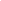 